Uchwała nr 1/WZC/2015 z dnia 19.09.2015Walnego Zebrania Członków Polskiego Stowarzyszenia Regatowego klasy Finn w sprawie przyjęcia sprawozdania finansowego za okres od 01.05.2014 do 30.04.2015, łącznie ze sprawozdaniem finansowym za okres od 27.09.2014 do 19.09.2015.$ 1 Walne Zebranie Członków Polskiego Stowarzyszenia Regatowego klasy Finn zatwierdza sprawozdanie finansowe za okres od 01.05.2014 do 30.04.2015, łącznie ze sprawozdaniem finansowym za okres od 27.09.2014 do 19.09.2015 składającego się z bilansu oraz rachunku zysków i strat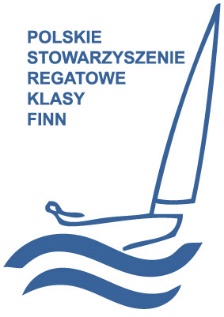 Piotr Mazur								Jan Okulicz
Sekretarz PSRKF							Prezes PSRKF